Безпека дітей в ІнтернетіІнтернет-технології стали природною складовою життя дітей і сучасної молоді. Комп'ютер є не тільки розвагою, але й засобом спілкування, самовираження та розвитку особистості. Самостійне пізнання інформаційного світу дозволяє розширити коло інтересів дитини і сприяє її додатковій освіті, спонукає до кмітливості, привчає до самостійного розв'язання задач. Всесвітня мережа також задовольняє потребу підлітків у лідерстві. Діти, які добре знають комп’ютер та Інтернет, більш адекватно оцінюють свої здібності та можливості, вони більш цілеспрямовані та кмітливі. Щоб повноцінно орієнтуватись у віртуальному просторі, дитині треба вчитися структурувати великі потоки інформації, дотримуючись основних правил безпеки в мережі. Всеукраїнське соціологічне дослідження, проведене Інститутом соціології НАН України в 2009 році, виявило тривожні тенденції: понад 28% опитуваних дітей готові надіслати свої фотокартки незнайомцям у Мережі; 17% без коливань діляться інформацією про себе і свою родину (адреса, професія, графік роботи батьків, наявність цінних речей у домі тощо); 22% дітей періодично потрапляють на сайти для дорослих; 28% дітей, побачивши в Інтернеті рекламу алкоголю або куріння, хоча б один раз спробували їх купити, а 11% − спробували купувати наркотики; близько 14% опитуваних час від часу відправляють платні SMS за бонуси в онлайн-іграх і лише деякі звертають увагу на вартість послуги. Лише у 18% випадків дорослі перевіряють, які сайти відвідує дитина, тільки 11% батьків знають про такі онлайн-загрози, як "дорослий” контент, азартні ігри, онлайн-насилля, кіберзлочинність. З метою надання батькам і педагогам допомоги з питань захисту дітей від впливу шкідливої інформації розроблено ряд посібників і складено перелік рекомендованих для дітей онлайн-ресурсів. Зазначені матеріали допоможуть відкрити дітям цікавий, корисний і, головне, безпечний Інтернет. Посібники, які Міністерство пропонує використовувати батькам і педагогам для навчання дітей безпечному користуванню Інтернетом:Діти в Інтернеті: як навчити безпеці у віртуальному світі: посібник для батьків / І. Литовченко, С. Максименко, С Болтівець [та ін.]. – К.: ТОВ "Видавничий будинок «Аванпост-Прим»”, 2010. – 48 с. (http://online-bezpeka.kyivstar.ua). Виховання культури користувача Інтернету. Безпека у всесвітній мережі: навчально-методичний посібник / А. Кочарян, Н. Гущина. – К., 2011. – 100 с. (http://www.mon.gov.ua/newstmp/2011/18_02/3/4press.pdf). Безпечне користування сучасними інформаційно-комунікативними технологіями / О. Удалова, О. Швед, О. Кузнєцова [та ін.]. – К.: Україна, 2010. – 72 с. Пам’ятка для батьків "Діти. Інтернет. Мобільний зв’язок”, розроблена Національною експертною комісією України з питань захисту суспільної моралі (http://www.moral.gov.ua/news/311/). Перелік рекомендованих для дітей онлайн-ресурсів, затверджений на засіданні Національної експертної комісії України з питань захисту суспільної моралі (рішення N 2 від 20.04.2010). 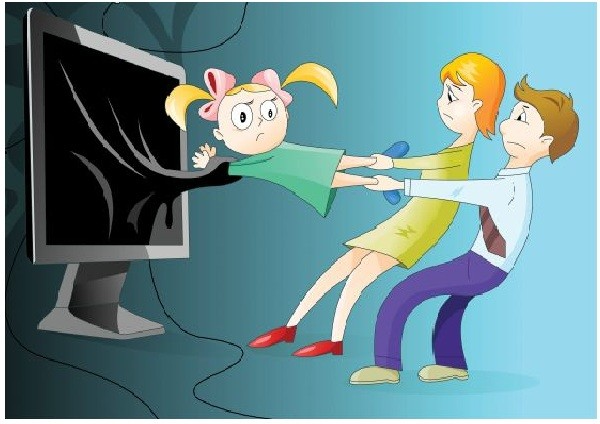 